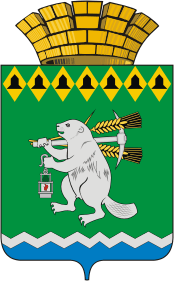 Дума Артемовского городского округаV созыв91 заседание       РЕШЕНИЕот 31 марта 2016 года					№ 801О внесении изменений  в Порядок  проведения антикоррупционной экспертизы муниципальных нормативных правовых актов Артемовского городского округа и проектов муниципальных нормативных правовых актов Артемовского городского округа, определенный решением Думы Артемовского городского округа  от 28 января 2010 года № 765В целях обеспечения возможности проведения независимой антикоррупционной экспертизы проектов  муниципальных нормативных правовых  актов  в  соответствии  с  Федеральными законами от 17.07.2009 № 172-ФЗ  «Об антикоррупционной экспертизе нормативных правовых актов и проектов нормативных правовых актов», Законом Свердловской области от 20.02.2009  № 2-ОЗ «О противодействии коррупции в Свердловской области», Постановлением Правительства Российской Федерации от 26.02.2010  №  96 «Об антикоррупционной экспертизе нормативных правовых актов и проектов нормативных правовых актов», руководствуясь статьей 23 Устава Артемовского городского округа, Дума Артемовского городского округа РЕШИЛА:1. Внести в Порядок проведения антикоррупционной экспертизы муниципальных нормативных правовых актов Артемовского городского округа и проектов муниципальных нормативных правовых актов Артемовского городского округа, определенный решением Думы Артемовского городского округа от 28.01.2010 № 765, с изменениями, внесенными решением Думы Артемовского городского округа от 29.10.2014 № 559 (далее по тексту - Порядок), следующие изменения:       1) часть первую пункта 7 исключить;       2) пункт 8 изложить в следующей редакции:	«8. В целях обеспечения возможности проведения независимой антикоррупционной экспертизы проектов муниципальных нормативных правовых актов, затрагивающих права, свободы и обязанности человека и гражданина, устанавливающих правовой статус организаций или имеющих межведомственный характер, органы местного самоуправления - разработчики проектов муниципальных нормативных правовых актов в течение рабочего дня, соответствующего дню направления указанных проектов на внутреннюю правовую и антикоррупционную экспертизы, обеспечивают размещение этих проектов на официальных сайтах органов местного самоуправления Артемовского городского округа в информационно-телекоммуникационной сети «Интернет», к компетенции которых относится принятие  (издание)  муниципальных нормативных правовых актов, с указанием дат начала и окончания приема заключений по результатам независимой антикоррупционной экспертизы. Одновременно с проектом муниципального нормативного правового акта размещается информация об адресе электронной почты, на который следует направлять заключение по результатам проведения независимой антикоррупционной экспертизы.»;3) части вторую, третью пункта 15 изложить в следующей редакции:«Органы местного самоуправления,  муниципальные нормативные правовые акты которых подлежат государственной регистрации,  размещают информацию об адресах электронной почты, предназначенных для получения заключений по результатам независимой антикоррупционной экспертизы в форме электронного документа, на своих официальных сайтах  в информационно-телекоммуникационной сети «Интернет» и в течение семи дней информируют об этом Министерство юстиции Российской Федерации. При этом указывается  один адрес электронной почты, предназначенной для получения заключений по результатам  независимой антикоррупционной экспертизы в форме электронного документа.В случае изменения адреса электронной почты, предназначенного для получения заключений по результатам независимой антикоррупционной экспертизы в форме электронного документа,  органы местного самоуправления, нормативные правовые акты которых подлежат государственной регистрации, не позднее следующего дня после его изменения размещают информацию о новом адресе электронной почты на своих официальных сайтах в информационно-телекоммуникационной сети «Интернет» и в течение 7 дней со дня изменения адреса электронной почты информируют об этом Министерство юстиции Российской Федерации.»;2. Опубликовать настоящее решение в газете "Артемовский рабочий" и разместить на официальном сайте Думы Артемовского городского округа в информационно-телекоммуникационной сети «Интернет».3. Контроль за исполнением настоящего решения возложить на постоянную комиссию по вопросам местного самоуправления, нормотворчеству и регламенту (Горбунов А.А.).Глава Артемовского городского округа                                   О.Б.Кузнецова 